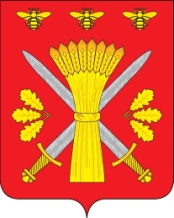 РОССИЙСКАЯ ФЕДЕРАЦИЯОРЛОВСКАЯ ОБЛАСТЬТРОСНЯНСКИЙ  РАЙОННЫЙ СОВЕТ НАРОДНЫХ ДЕПУТАТОВРЕШЕНИЕот 14  марта 2018  года                                                                       №98       с. ТроснаПринято на шестнадцатом заседании районного Совета народных депутатов пятого созываОб отчете об оперативной обстановке на территории Троснянского района и результатах оперативно-служебной деятельности ОМВД России по Троснянскому району за 2017 г.Заслушав отчет Врио начальника ОМВД России по Троснянскому району, майора полиции А.И.Кабацкова «Об оперативной обстановке на территории Троснянского района и результатах оперативно-служебной деятельности ОМВД России по Троснянскому району за  2017 год»,  Троснянский районный Совет народных депутатов РЕШИЛ:1.Отчёт «Об оперативной обстановке на территории Троснянского района и результатах оперативно-служебной деятельности ОМВД россии по Троснянскому району за 2016 года» принять к сведению.2. Врио начальника ОМВД России по Троснянскому району принять дополнительные меры по увеличению показателя  раскрываемости преступлений, совершенных против собственности граждан. Совместно с органами муниципальной власти  и общественными объединениями активизировать работу по обеспечению правопорядка на территории сельских поселений района.3.Настоящее решение вступает в силу со дня его обнародования.Председатель районного Совета                 Глава района  народных депутатов                                                                                                  В. И. Миронов                                              А. И.НасоновПриложение к решению РСНД№ 98 от  14 марта 2018 годаУМВД России по Орловской областиОМВД России по Троснянскому районуОтчетоб оперативной обстановке на территории Троснянского района и результатах оперативно-служебной деятельности ОМВД России по Троснянскому району за 2017 г.с. Тросна2018 годВ истекшем году оперативно-служебная деятельность ОМВД России по Троснянскому району осуществлялась в соответствии с основными принципами и приоритетами, определенными Федеральным законом «О полиции», Указами Президента Российской Федерации от 7 мая 2012 г., ежегодным посланием Президента Федеральному Собранию, требованиями Директивных документов МВД России, решениями Правительства области, областного и районного Советов народных депутатов и была направлена на укрепление общественного порядка, профилактику правонарушений, повышение эффективности работы по защищенности граждан от преступных посягательств.Во взаимодействии с органами государственной власти, местного самоуправления, другими правоохранительными  ведомствами реализованы комплексные меры по обеспечению правопорядка и безопасности при проведении публичных мероприятий с массовым участием граждан. При этом грубых нарушений общественного порядка не допущено. Преступлений террористической направленности на территории района не зарегистрировано.В 2017 г. в ОМВД России по Троснянскому району количество регистрируемых преступлений снизилось на 23, 5% , со 115 до 88. Значительно снизилось число преступлений, следствие по которым обязательно – на 37,3% (42). Незначительно снизилось количество преступлений, предварительное следствие, по которым не обязательно на 4,2% (46).  В структуре преступности снизилось на 40,0% количество преступлений против личности с 30 до 18.Зарегистрировано 11 тяжких преступлений, совершенных на территории района.ОМВД проводилась работа  по противодействию незаконного оборота оружия, боеприпасов и взрывчатых веществ. В сфере незаконного оборота оружия зарегистрировано 4 преступления. Повышенную значимость сохраняют вопросы противодействия наркопреступности, особенно в молодежно-подростковой среде. Расследовано 3 уголовных дела, связанных с незаконным оборотом наркотиков, выявленных в 2017 г.  С 58 до 44 снизилось количество преступлений против собственности, из них с 47 до 33 количество зарегистрированных краж. Раскрыто  преступлений данного вида 8, не раскрыто – 27. В итоге неотвратимость наказания данного вида преступлений по линии предварительное следствие обязательно составило 25,8%. Серьезную озабоченность вызывает организация работы по раскрытию и расследованию квартирных краж. На фоне значительного снижения - зарегистрировано 6(-12)  квартирные кражи, все они не раскрыты.За 12 месяцев 2017 г. раскрыто 1 преступление из нераскрытых прошлых лет (-4).В работе ОМВД России по Троснянскому району по выявлению, пресечению, раскрытию и расследованию преступлений экономической направленности имеются определенные проблемы.  Вместе с тем, по линии экономики зарегистрировано 2 преступления, одно из которых коррупционной направленности.За 12 месяцев 2017 года в СГ ОМВД России по Троснянскому району находилось в производстве 113 (-18) уголовных дел. На дополнительное расследование возвращено 8  (+7) уголовных дел. В срок свыше установленного УПК РФ окончено 17(+5) уголовных дел. В 2017 г. в ходе предварительного следствия причиненный ущерб составил 232 тыс. рублей, возмещено 121 тыс. рублей, с учетом наложенного ареста на имущество 909 тыс. руб.В производстве ст. дознавателя ОМВД России по Троснянскому району в 2017 г. находилось 62 уголовных дела (- 9). В  2017 г. на дополнительное расследование уголовные дела не возвращались. Фактов незаконного привлечения граждан к уголовной ответственности сотрудниками  предварительного следствия и  дознания не зарегистрированоВ числе приоритетов деятельности ОВД на 2017 г. Директивой МВД России № 1дсп от 03.11.2016 г. было определено реализация приоритетов  государственной политики в сфере профилактики правонарушений. Значительный объем работы проделан по обеспечению правопорядка и безопасности граждан на улицах и в других общественных местах. В ходе проводимых профилактических мероприятий,  удалось   снизить количество преступлений, совершенных в общественных местах на 24,0%, ( с 25 до 19), в том числе на улицах на 21,1% (с 19 до 15).На профилактическом учете  в ОМВД состоит 13 лиц, осужденных к мерам наказания, не связанным с изоляцией от общества. В соответствии с Федеральным законом РФ от 06.04.2011 № 64 - ФЗ ОМВД в 2017 г. осуществлялся административный надзор за 7 ранее судимыми лицами. По фактам нарушения ими установленных в рамках надзора ограничений составлено 5 административных протоколов (ст. 19.24 КоАП РФ), возбуждено 3 уголовных дела за уклонение от административного надзора (ст. 314.1 УК РФ).Количество преступлений, совершенных лицами, ранее их совершавшими снизилось с 48 до 33, их удельный вес – 56,9%.В условиях сохраняющейся сложной социально-экономической ситуации необходим комплексный подход при взаимодействии органов внутренних дел, исполнительной власти, местного самоуправления, другими субъектами профилактики в решении проблем трудоустройства данной категории граждан, т.к. отсутствие средств к существованию, места жительства, поддержки близких родственников толкает их на повторное совершение преступлений. По итогам 2017 года зарегистрировано 1 преступление, совершенное несовершеннолетними.	Важное значение в профилактике преступлений имеет применение административного законодательства. В 2017 году наблюдается увеличение количества выявленных административных правонарушений. Всего сотрудниками полиции составлено 260 административных протоколов за различные административные правонарушения. Справочно: пресечено 93 правонарушения, предусмотренных ст.20.21 КоАП РФ (появление в общественных местах в состоянии алкогольного опьянения),  8 правонарушений - по ст.20.20 КоАП (распитие алкогольной продукции в общественных местах), 15 правонарушений - по ст.6.1.1 КоАП (побои) и др. Отделением государственной инспекции безопасности дорожного движения совместно с другими подразделениями ОМВД России по Троснянскому району проводилась работа, направленная на предупреждение дорожно-транспортных происшествий, укреплению транспортной дисциплины среди водительского состава и обеспечению безопасности дорожного движения на обслуживаемой территории.По итогам 2017 года обстановка с аварийностью на территории обслуживания  ОМВД России по Троснянскому району складывается следующим образом: зарегистрировано 58 (-34) ДТП, снижение на 37%,  из них входящие в государственную статистическую отчетность - 15 (-3). При этом погибло 2 граждан в ДТП (-5),  с 27 до 16 снизилось число граждан, получивших ранения.С участием детей допущено 1 (-2) ДТП. По вине водителей, управляющих транспортными средствами в состоянии опьянения, совершено 3 дорожно-транспортных происшествия.В 2017 г. пресечено 641 нарушение правил дорожного движения, выявлено 22 факта управления транспортными средствами водителями в состоянии опьянения. Поддержание должного авторитета органов внутренних дел среди населения зависит от оперативности реагирования на обращения граждан, отношения сотрудников к самим потерпевшим и к рассмотрению заявлений и сообщений о преступлениях и происшествиях. По итогам   2017 года в ОМВД России по Троснянскому району зарегистрировано 1023 (-20,5%) заявлений, сообщений о преступлениях, об административных правонарушениях и происшествиях. С нарушением установленных сроков заявления и сообщения граждан не рассматривались.По всем поступившим сообщениям проведены проверки, заявителям направлены ответы о принятых мерах реагирования.ОМВД России по Троснянскому району продолжена реализация комплекса мер, направленных на обеспечение качества и доступности предоставляемых населению государственных услуг, в том числе с возможностью обращения заявителей по сети Интернет, в соответствии с требованиями Указа Президента РФ от 7 мая . № 601. В 2017 году в ОМВД России по Троснянскому району обратилось 164 заявителя за выдачей справок о наличии (отсутствии) судимости. Последовательно, системно и целенаправленно проводятся мероприятия по повышению профессионального уровня личного состава, укреплению служебной дисциплины и законности. В тоже время каждый факт недостойного поведения сотрудников мы рассматриваем как чрезвычайное происшествие. Большинство сотрудников ОМВД России по Троснянскому району в истекшем году работали добросовестно, за успехи в службе были поощрены 16 - правами начальника УМВД, 4 - правами Главы Троснянского района.С учетом сохраняющейся сложной социально-экономической и внешнеполитической ситуации можно смело утверждать, что наступивший год будет непростым. Понадобится максимальная концентрация сил для обеспечения правопорядка и противодействия преступности.Хочу выразить уверенность в том, что личный состав ОМВД России по Троснянскому району способен решать стоящие перед ним задачи по укреплению правопорядка, обеспечению личной и общественной безопасности граждан на обслуживаемой территории.Врио начальника ОМВД России по Троснянскому районумайор полиции                                                                            А.И. Кабацков